Szczecin, dnia 08.10.2020 r. ZAPROSZENIE DO ZŁOŻENIA OFERTZamawiający: Komenda Wojewódzka Policji w Szczecinie przy ul. Małopolskiej 47, 70-515 Szczecin na podstawie art. 4 pkt 8 Ustawy Prawo zamówień publicznych (Dz.U. z 2019 r. poz. 1843 ze zm.) zaprasza do złożenia oferty na zakup specjalistycznego oprogramowania z zakresu informatyki śledczej i badawczejTytuł projektu:Projekt pn. „Korelacja identyfikacji i zwalczania  transgranicznych powiązań terrorystycznych w obszarze badań genetycznych i informatycznych” Umowa o dofinansowanie projektu nr INT 110 ”. Projekt realizowany w ramach Programu Współpracy INTERREG VA Meklemburgia- Pomorze Przednie/Brandenburgia/Polska w ramach celu Europejska Współpraca Terytorialna dofinansowany przez Unię Europejską ze środków  Europejskiego Funduszu Rozwoju Regionalnego (EFRR).Zakres zamówienia:Zakup oprogramowania zgodnie z opisem przedmiotu zamówienia (załącznik nr 1)Sposób zamówienia:na podstawie art. 4 pkt 8 Ustawy Prawo zamówień publicznych (Dz.U. z 2019 r. poz. 1843 ze zm.) zaprasza do złożenia oferty na zakup oprogramowania, ofertę cenową należy złożyć na formularzu ofertowym.Warunki zamówienia :Oprogramowanie będzie nowe, bez wad prawnych i licencyjnych,.Zamawiający informuje, że przy wyborze oferty będzie się kierował kryterium: cena 100 %Płatność na rachunek dostawcy wskazany w fakturze, nastąpi w terminie 21 dni od daty dostarczenia faktury wraz z oprogramowaniem.Miejsce i termin złożenia oferty: Ofertę należy złożyć do dnia 22.10.2020 r. godz. 13:00 na załączonym formularzu ofertowym – załącznik nr 2, w formie elektronicznej na adres andrzej.czapla@sc.policja.gov.pl,  elzbieta.staniszewska@sc.policja.gov.pl lub papierowej w siedzibie Komendy Wojewódzkiej Policji w Szczecinie na adres: 	Wydział Łączności i Informatyki KWP w Szczecinie 	ul. Małopolska 47,  70-515 Szczecin Osoby prowadzące sprawę:Elżbieta Staniszewska tel. 47 78 11 680Konrad Góra, tel. 47 78 11 628Termin  realizacji zamówienia: do 30.10.2020r. Realizacja zamówienia będzie powierzona dostawcy, który:Złoży najkorzystniejszą ofertę cenową.Pozostałe warunki:Dostawa towaru na koszt Dostawcy na adres:  KWP w Szczecinie Wydział Łączności 
i Informatyki, ul. Małopolska 47, 70-515 Szczecin Komenda Wojewódzka Policji w Szczecinie zastrzega sobie prawo unieważnienia zapytania ofertowego bez podania przyczyny. Niniejsze zapytanie nie jest zobowiązaniem do realizacji zamówienia i nie rodzi skutków prawnych, nie jest ofertą w rozumieniu Kodeksu Cywilnego. Załączniki:Nr 1 – opis przedmiotu zamówienia Nr 2 – formularz ofertowywyk. 1 egz. przesłano pocztą elektroniczną      opr.  47-78- 11 680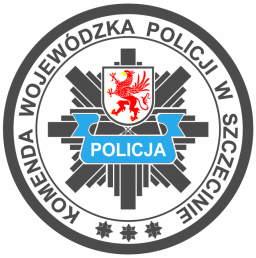 WYDZIAŁ ŁĄCZNOŚCI I INFORMATYKIKOMENDY WOJEWÓDZKIEJ POLICJIW SZCZECINIE70 - 515 Szczecin,  ul. Małopolska 47,  tel. 47 78 11625,  fax. 47 78 11613e-mail:  naczelnik.wlii@sc.policja.gov.plWYDZIAŁ ŁĄCZNOŚCI I INFORMATYKIKOMENDY WOJEWÓDZKIEJ POLICJIW SZCZECINIE70 - 515 Szczecin,  ul. Małopolska 47,  tel. 47 78 11625,  fax. 47 78 11613e-mail:  naczelnik.wlii@sc.policja.gov.pl